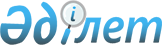 О внесении изменений и дополнений в решение Тимирязевского районного маслихата от 27 декабря 2022 года № 17/12 "Об утверждении бюджета Ленинского сельского округа Тимирязевского района на 2023-2025 годы"Решение Тимирязевского районного маслихата Северо-Казахстанской области от 25 апреля 2023 года № 2/9
      Тимирязевский районныймаслихат РЕШИЛ:
      1. Внести в решение Тимирязевского районного маслихата "Об утверждении бюджета Ленинского сельского округа Тимирязевского района на 2023-2025 годы" от 27декабря 2022 года №17/12 следующие изменения и дополнения:
      пункт 1 изложить в новой редакции: 
       "1. Утвердить бюджет Ленинского сельского округа Тимирязевского района на 2023-2025 годы согласно приложениям 1,2 и 3 соответственно, в том числе на 2023 год в следующих объемах:
      1) доходы – 27254 тысяч тенге:
      налоговые поступления – 1199 тысяч тенге;
      неналоговые поступления – 0 тысяч тенге;
      поступления от продажи основного капитала – 0 тысяч тенге;
      поступления трансфертов – 26 055тысяч тенге;
      2) затраты – 27534,6 тысяч тенге; 
      3) чистое бюджетное кредитование – 0 тысяч тенге:
      бюджетные кредиты – 0 тысяч тенге,
      погашение бюджетных кредитов – 0 тысяч тенге;
      4) сальдо по операциям с финансовыми активами – 0 тысяч тенге:
      приобретение финансовых активов – 0 тысяч тенге;
      поступления от продажи финансовых активов государства – 0 тысяч тенге;
      5) дефицит (профицит) бюджета – - 280,6 тысяч тенге;
      6) финансирование дефицита (использование профицита) бюджета – 280,6 тысяч тенге:
      поступление займов – 0 тысяч тенге;
      погашение займов – 0 тысяч тенге.
      используемые остатки бюджетных средств – 280,6 тысяч тенге.";
      дополнить пункт 4-1 следующего содержания:
       "4-1. Предусмотреть расходы бюджета сельского округа за счет свободных остатков бюджетных средств, сложившихся на начало финансового года согласно приложению 4."; 
      приложение 1 к указанному решению изложить в новой редакции согласно приложению 1 к настоящему решению;
      дополнить приложением 4 к указанному решению согласно приложению 2 к настоящему решению.
      2. Настоящее решение вводится в действие с 1 января 2023 года. Бюджет Ленинского сельского округа на 2023 год Расходы бюджета Ленинского сельского округа за счет свободных остатков бюджетных средств, сложившихся на начало финансового года 
					© 2012. РГП на ПХВ «Институт законодательства и правовой информации Республики Казахстан» Министерства юстиции Республики Казахстан
				
      Председатель районного маслихата 

А. Асанова
Приложение 1к решению Тимирязевскогорайонного маслихатаот 25 апреля 2023 года № 2/9Приложение 1к решению Тимирязевскогорайонного маслихатаот 27 декабря 2022 года № 17/12
Категория
Класс
Подкласс
Наименование
Сумма (тысяч тенге)
1. Доходы
27254
1
Налоговые поступления
1199
01
Подоходный налог
36
2
Индивидуальный подоходный налог
36
04
Налоги на собственность
1163
1
Налоги на имущество
56
4
Налог на транспортные средства
626
5
Единый земельный налог
481
4
Поступления трансфертов
26055
02
Трансферты из вышестоящих органов государственного управления
26055
3
Трансферты из районного (города областного значения) бюджета
26055
Функцио-нальная группа
Админи-стратор бюджетных программ
Прог-рамма
Наименование
Сумма (тысяч тенге)
2. Затраты
27534,6
1
Государственные услуги общего характера
22304,6
124
Аппарат акима города районного значения, села, поселка, сельского округа
22304,6
001
Услуги по обеспечению деятельности акима города районного значения, села, поселка, сельского округа
22304,6
7
Жилищно-коммунальное хозяйство
1460
124
Аппарат акима района в городе, города районного значения, поселка, села, сельского округа
1460
008
Освещение улиц населенных пунктов
460
009
Обеспечение санитарии населенных пунктов
1000
8
Культура, спорт, туризм и информационное пространство
3270
124
Аппарат акима города районного значения, села, поселка, сельского округа
3270
006
Поддержка культурно-досуговой работы на местном уровне
3270
12
Транспорт и коммуникация
500
124
Аппарат акима района в городе, города районного значения, поселка, села, сельского округа
500
013
Обеспечение функционированияавтомобильных дорог в городах районного значения, селах, поселках, сельских округах
500
3.Чистое бюджетное кредитование
0
4.Сальдо по операциям с финансовыми активами
0
5. Дефицит (профицит) бюджета
-280,6
6. Финансирование дефицита (использование профцита) бюджета
280,6
Категория
Класс
Подкласс
Наименование
Сумма (тысяч тенге)
8
Используемые остатки бюджетных средств
280,6
01
Остатки бюджетных средств
280,6
1
Свободные остатки бюджетных средств
280,6Приложение 2к решению Тимирязевскогорайонного маслихатаот 25 апреля 2023 года № 2/9Приложение 4к решению Тимирязевскогорайонного маслихатаот 27декабря 2022 года № 17/12
Категория
Класс
Подкласс
Наименование
Сумма (тысяч тенге)
1. Доходы
280,6
8
Используемые остатки бюджетных средств
280,6
01
Остатки бюджетных средств
280,6
1
Свободные остатки бюджетных средств
280,6
Функцио-нальная группа
Админи-стратор бюджетных программ
Прог-рамма
Наименование
Сумма (тысяч тенге)
2. Расходы 
280,6
1
Государственные услуги общего характера 
280,6
124
Аппарат акима города районного значения, села, поселка, сельского округа 
280,6
001
Услуги по обеспечению деятельности акима города районного значения, села, поселка, сельского округа
280,6